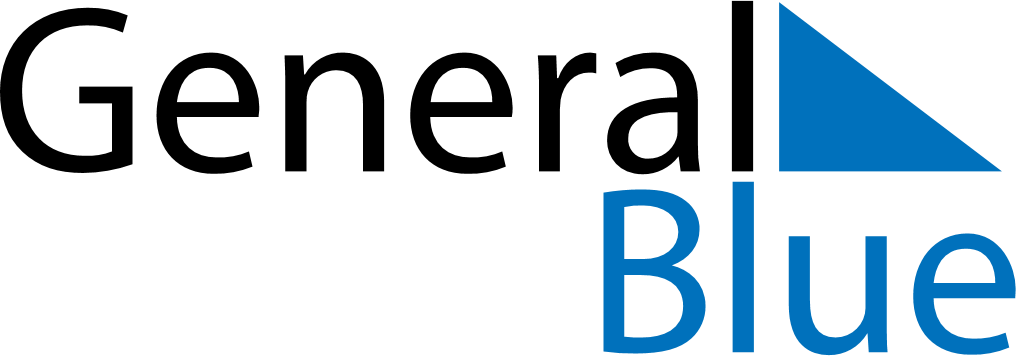 October 2024October 2024October 2024October 2024October 2024October 2024Peruwelz, Wallonia, BelgiumPeruwelz, Wallonia, BelgiumPeruwelz, Wallonia, BelgiumPeruwelz, Wallonia, BelgiumPeruwelz, Wallonia, BelgiumPeruwelz, Wallonia, BelgiumSunday Monday Tuesday Wednesday Thursday Friday Saturday 1 2 3 4 5 Sunrise: 7:46 AM Sunset: 7:24 PM Daylight: 11 hours and 38 minutes. Sunrise: 7:47 AM Sunset: 7:22 PM Daylight: 11 hours and 34 minutes. Sunrise: 7:49 AM Sunset: 7:20 PM Daylight: 11 hours and 30 minutes. Sunrise: 7:50 AM Sunset: 7:17 PM Daylight: 11 hours and 27 minutes. Sunrise: 7:52 AM Sunset: 7:15 PM Daylight: 11 hours and 23 minutes. 6 7 8 9 10 11 12 Sunrise: 7:53 AM Sunset: 7:13 PM Daylight: 11 hours and 19 minutes. Sunrise: 7:55 AM Sunset: 7:11 PM Daylight: 11 hours and 15 minutes. Sunrise: 7:57 AM Sunset: 7:09 PM Daylight: 11 hours and 12 minutes. Sunrise: 7:58 AM Sunset: 7:07 PM Daylight: 11 hours and 8 minutes. Sunrise: 8:00 AM Sunset: 7:04 PM Daylight: 11 hours and 4 minutes. Sunrise: 8:01 AM Sunset: 7:02 PM Daylight: 11 hours and 0 minutes. Sunrise: 8:03 AM Sunset: 7:00 PM Daylight: 10 hours and 57 minutes. 13 14 15 16 17 18 19 Sunrise: 8:05 AM Sunset: 6:58 PM Daylight: 10 hours and 53 minutes. Sunrise: 8:06 AM Sunset: 6:56 PM Daylight: 10 hours and 49 minutes. Sunrise: 8:08 AM Sunset: 6:54 PM Daylight: 10 hours and 45 minutes. Sunrise: 8:10 AM Sunset: 6:52 PM Daylight: 10 hours and 42 minutes. Sunrise: 8:11 AM Sunset: 6:50 PM Daylight: 10 hours and 38 minutes. Sunrise: 8:13 AM Sunset: 6:48 PM Daylight: 10 hours and 34 minutes. Sunrise: 8:14 AM Sunset: 6:46 PM Daylight: 10 hours and 31 minutes. 20 21 22 23 24 25 26 Sunrise: 8:16 AM Sunset: 6:44 PM Daylight: 10 hours and 27 minutes. Sunrise: 8:18 AM Sunset: 6:42 PM Daylight: 10 hours and 23 minutes. Sunrise: 8:19 AM Sunset: 6:40 PM Daylight: 10 hours and 20 minutes. Sunrise: 8:21 AM Sunset: 6:38 PM Daylight: 10 hours and 16 minutes. Sunrise: 8:23 AM Sunset: 6:36 PM Daylight: 10 hours and 13 minutes. Sunrise: 8:24 AM Sunset: 6:34 PM Daylight: 10 hours and 9 minutes. Sunrise: 8:26 AM Sunset: 6:32 PM Daylight: 10 hours and 5 minutes. 27 28 29 30 31 Sunrise: 7:28 AM Sunset: 5:30 PM Daylight: 10 hours and 2 minutes. Sunrise: 7:29 AM Sunset: 5:28 PM Daylight: 9 hours and 58 minutes. Sunrise: 7:31 AM Sunset: 5:26 PM Daylight: 9 hours and 55 minutes. Sunrise: 7:33 AM Sunset: 5:25 PM Daylight: 9 hours and 51 minutes. Sunrise: 7:35 AM Sunset: 5:23 PM Daylight: 9 hours and 48 minutes. 